Изобразительная деятельность (Рисование)Тема: «Город, в котором я живу»»Цель: правильно держать кисть при рисованииЗадачи:1. Расширять знания детей о городе.2. Учить рисовать кончиком кисти, развивать воображение, желание рисовать.3. Воспитывать уважение к малой Родине. Целевые ориентиры: развивать воображение, воспитывать интерес к рисованию.Ход:Орг.момент:Воспитатель  предлагает детям рассмотреть фотографии родного городаБеседа по вопросам:- Что изображено на фотографиях?- Знакомы ли вам места на фотографии, расскажите…- Скажите, как называется город, в котором мы с вами живём.-Что находится в нашем городе?Вы всё правильно сказали, дома в городе разные (дети называют деревянные, кирпичные, многоэтажные, с магазинами, с аптеками. Вот он, какой наш город!Воспитатель читает детям стихотворениеНа этой большой планете,В огромной такой стране,Есть город один на свете,Который так дорог мне.- Ребята, я принесла рисунки с домами. Всё в порядке с этими домами?Как вы думаете, какое настроение у этих домиков? (грустное)(ответы детей)Когда заканчивается день, что начинается?(ответы детей)С наступлением темноты в окнах домов загорается свет.На наших рисунках тоже наступила ночь, нужно зажечь свет в окнах домов.Как вы думаете, окна домов вечером горят разными огоньками?(ответы детей)На окнах в квартире (шторы, занавески, жалюзи и. т. д., разного цвета. Поэтому когда в окнах загорается свет, наши дома словно загораются цветными «огоньками».Воспитатель предлагает детям взять понравившиеся домики и нарисовать в окнах дома разноцветные огоньки.Воспитатель показывает, как правильно набрать краску и «зажечь» свет в окнах. Обратить внимание на то, что огоньки должны быть красивыми, аккуратными.ФизминуткаМы по городу идём (маршируют)Звонко песню мы поём (ля –ля –ля)Мы по улице шагаем (маршируют)Ноги ровно поднимаем (оттягивают носочки)Делай шаг – раз, два, взмах руками – три, четыре.Повернулась головаРуки вверх и ноги ширеПрыгнем вместе высоко и побегаем легко.Мы отдохнули и пойдём смотреть ваши дома.Ребята, предлагаю рассмотреть ваши рисунки.- Вам понравилось рисовать? Дети делятся впечатлениями.Давайте уберём свои рабочие места: кисти, баночки, краски ставим на поднос. Молодцы!Спасибо всем за работу.	
Задание 1. Родителям рекомендуется: — рассказать ребенку, как называется город (поселок), где он живет, в честь кого назван город (поселок), чем он знаменит; — рассмотреть иллюстрации, фотографии и открытки с изображением нашего города (поселка); — обратить внимание на главную улицу города (поселка), какие на ней построены дома; —из окон обратить внимание на различные строения, дома (одноэтажные, многоэтажные, каменные, деревянные)                                                                                                                                        — объяснить ребенку понятие «улица», рассказать, что каждая улица имеет свое название, а каждый дом — свой номер; — выучить с ребенком свой домашний адрес.Задание 2. Составить рассказ «Дом, в котором я живу» (произвольный рассказ ребенка).Задание 3. Нарисовать картину «Дома на моей улице».Задание 4. Дидактическая игра «Один — много»): один дом — много домов, одна улица... (поселок, город...)Задание  5. Обведи и раскрась .Воспитатель: Кручинкина Н.В.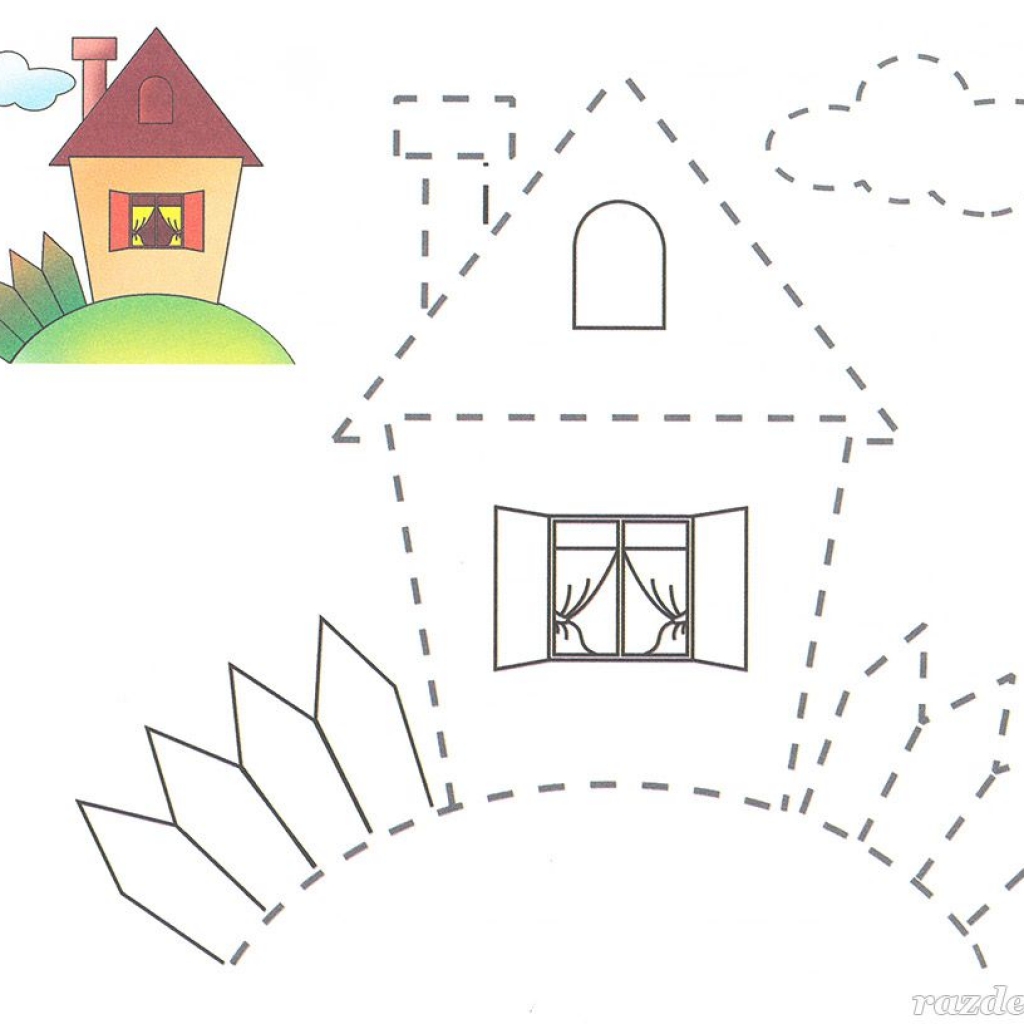 